Curriculum Vitae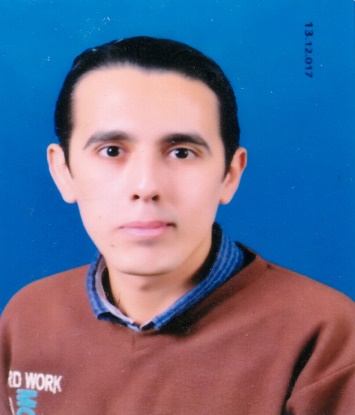 Name: Ishak Sami ShohodyMobile: 01225306686Address: Idfa , Sohag, EgyptEmail: ishak.sami2013@yahoo.comObjectives 	Obtain a challenging position and to be involved with people I could learn from and improve my skills to be effective, qualified and worthy in my field.Education 	Faculty: High Institute Of Engineering and technology  El Tood - LuxorDepartment: Civil Engineering DepartmentDegree: Bachelor in Civil Engineering ( 71% )Graduation Date : June, 2018Graduation Project title: Management Project  {Construction of the Faculties of Medicine and Pharmacy For girls at Teba – LuxorGraduation Project grade : ExcellentWork Experience 	Work as a Engineering consultant on “Orascom construction Company”Position: Site Engineer Place of training: Al Buhayrah, Egypt Duration: One month (February, 2020) During the period of military serviceWork as a Trainee at " Egyptian Contracting Company (Mokhtar Ibrahim) "Position: Site EngineerPlace of training: Sohag, EgyptDuration: One month (2015, 2017)Work as a Trainee at “National Institute Of Standarts (NIS)”Place of training: Cairo, EgyptDuration: One month (August, 2015)Work as a Trainee at "“Orascom construction Company at Golf view project)"Position: Site EngineerPlace of training: Cairo, EgyptDuration: One month (July, 2016)Computer skills& Courses 	AutoCAD Safe Etabs Sap EtabsMicrosoft Office (MS Word, Excel, Power point, Internet, etc.)  Soft skills 	Team WorkAbility to Work under stressTeam LeaderHonesty, patienceHard worker and appreciate teamwork spiritHighly communication skillsSelf-motivated & AmbitiousLanguage skill 	Arabic: NativeEnglish: excellentPersonal information 	Date of Birth: November 25, 1993Marital Status: SingleNationality: Egyptian Military Status: I finished the military serviceI hope my qualifications will be in line with your requirementsThank you in advance for your concern